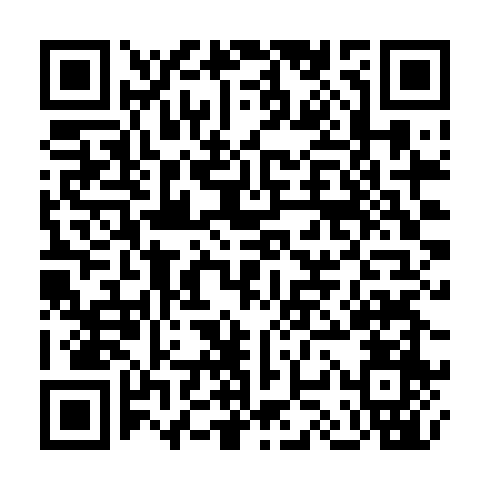 Prayer times for Domaine-de-la-Chute-Secrete, Quebec, CanadaMon 1 Jul 2024 - Wed 31 Jul 2024High Latitude Method: Angle Based RulePrayer Calculation Method: Islamic Society of North AmericaAsar Calculation Method: HanafiPrayer times provided by https://www.salahtimes.comDateDayFajrSunriseDhuhrAsrMaghribIsha1Mon3:005:0212:536:188:4410:462Tue3:015:0312:546:188:4410:453Wed3:025:0312:546:188:4410:454Thu3:035:0412:546:188:4410:445Fri3:055:0512:546:178:4310:436Sat3:065:0512:546:178:4310:427Sun3:075:0612:546:178:4210:418Mon3:085:0712:556:178:4210:409Tue3:105:0812:556:178:4110:3910Wed3:115:0912:556:178:4110:3811Thu3:135:0912:556:168:4010:3712Fri3:145:1012:556:168:3910:3513Sat3:165:1112:556:168:3910:3414Sun3:175:1212:556:158:3810:3315Mon3:195:1312:556:158:3710:3116Tue3:205:1412:556:148:3610:3017Wed3:225:1512:566:148:3610:2818Thu3:245:1612:566:148:3510:2719Fri3:255:1712:566:138:3410:2520Sat3:275:1812:566:138:3310:2421Sun3:295:1912:566:128:3210:2222Mon3:315:2012:566:118:3110:2023Tue3:325:2112:566:118:3010:1824Wed3:345:2312:566:108:2910:1725Thu3:365:2412:566:108:2710:1526Fri3:385:2512:566:098:2610:1327Sat3:395:2612:566:088:2510:1128Sun3:415:2712:566:088:2410:0929Mon3:435:2812:566:078:2310:0730Tue3:455:2912:566:068:2110:0631Wed3:475:3112:566:058:2010:04